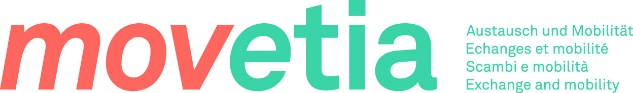 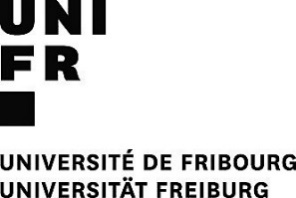 Swiss European Mobility ProgrammeStudent Mobility for Studies – OUTGOINGFinal reportIdentification of the home and host institution Name of the home higher education institution: University of FribourgCity, country: Fribourg, SwitzerlandName of the host higher education institution:      City, country:      Identification of the studentFirst name, last name: 	      Gender: 	M     F  Date of birth (dd-mm-yyyy) : 	      Nationality: 	     Subject area of your degree/major: 	     Email address: 	     I agree that my email address may be later used to contact me:     Yes     No  Study period and motivationBegin of study period abroad (dd-mm-20yy):       End of study period abroad (dd-mm-20yy):       How many years of higher education did you complete prior to your study period abroad?           Which was your level while studying abroad?                Bachelors 1   2   3     Masters 1   2   Doctoral/Other Do you consider the study period/duration to have been:too short      too long      just right  Which were the factors which motivated you to go abroad? Academic Cultural  Live in a foreign country Practice a foreign language Friends living abroad Career plans/enhance future employment prospects European experience Be independent/self-reliant Other (please specify):       Academic recognitionDid you, your home, and host institution sign a Learning Agreement for Studies prior to the commencement of your study period?Yes     No     Yes, but after the beginning of my stay How many ECTS credits did you anticipate in the Learning Agreement for Studies?       Did you sit exams?Yes     No  Was ECTS used?Yes     No     partially  Will you gain academic recognition for your study period abroad?Yes     No     partially  Will you get credits for completing language courses?Yes     No  Your personal experience – overall evaluation of your study period abroadDid you encounter any serious problems during the study period abroad?Yes     No  If yes, please specify:      Overall evaluation of your period abroad: (scale 1-5: 1 = poor/negative, 5 = excellent)1   2   3   4   5 Recommendations to other students concerning information, application procedures, etc.:Are you willing to help outgoing or incoming students with your own experience abroad?Yes     No  How do you feel the programme can be improved (information, application procedures etc.)?